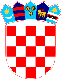 REPUBLIKA HRVATSKA VUKOVARSKO SRIJEMSKA ŽUPANIJA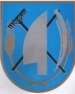 OPĆINA TOVARNIKOPĆINSKO VIJEĆEKLASA:  024-03/22-01/04URBROJ: 2196-28-02-22-1 Tovarnik, 21. veljače 2022. Na temelju  96. stavka 6. Zakona o proračunu ( „Narodne novine“ br. 144/21)  te  članka 31. Statuta Općine Tovarnik (Službeni vjesnik Vukovarsko-srijemske županije br. 3 /21) na prijedlog općinskog načelnika, Općinsko vijeće Općine Tovarnik, na  6. sjednici održanoj  21. veljače  2022.  god.  d o n o s i  O D L U K U o kupnji poslovnog udjelaČlanak 1.Prima se na znanje Informacija o namjeri podjele i prijenosa poslovnog udjela u vlasništvu XBX komunikacije d.o.o., Slatina, Ljudevita Posavskog 5, OIB: 14020230298, od 26. studenog 2021. za prijenos na treću osobu poslovnog udjela pod rednim brojem 43. nominalnog iznosa 45.000,00 kn koji čini 2,2210 %  temeljnog kapitala društva „VTV“ d.o.o. za proizvodnju, prijenos i emitiranje televizijskog programa, Vinkovci, Trg dr. Franje Tuđmana 2, OIB: 16169088482.Članak 2.Odobrava se kupnja i stjecanje poslovnog udjela društva „VTV“ d.o.o. za proizvodnju, prijenos i emitiranje televizijskog programa, Vinkovci, od vlasnika XBX komunikacije d.o.o., Slatina, Ljudevita Posavskog 5, OIB: 14020230298, nominalne vrijednosti 45.000,00 kn, što čini 2,2210 % temeljnog kapitala Društva, uz naknadu tržišne vrijednosti poslovnog udjela u iznosu od 45.000,00 kn ( četrdesetpettisuća kuna).Članak 3.Ovlašćuje se Općinski načelnik Općine Tovarnik  za sklapanje Ugovora o kupnji poslovnog udjela sa XBX komunikacije d.o.o., Slatina, Ljudevita Posavskog 5, OIB: 14020230298.Članak 4.Ova Odluka stupa na snagu prvog dana od dana objave u „Službenom vjesniku“ Vukovarsko-srijemske županije.PREDSJEDNIK OPĆINSKOG VIJEĆADubravko Blašković